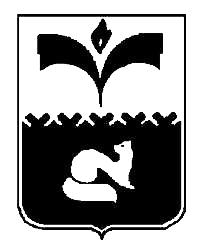 ДУМА ГОРОДА ПОКАЧИХанты-Мансийский автономный округ-ЮграРЕШЕНИЕот 16.06.2015	                                                     	       		 № 55Об исполнении бюджета городаПокачи за первый квартал 2015 годаРассмотрев проект решения «Об исполнении бюджета города Покачи за первый квартал 2015 года», в соответствии с Бюджетным кодексом Российской Федерации, Дума города РЕШИЛА:	Отчет об исполнении бюджета города Покачи за первый квартал 2015 года, утвержденный постановлением администрации города                   от 25.05.2015 №635  «Об утверждении отчета об исполнении бюджета города Покачи за первый квартал  2015 года»  принять к сведению.Председатель Думыгорода Покачи                                                                        Н.В. Борисова 